Mathematics                                           Orrets Meadow School        22   23     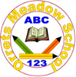 Long Term PlanYear  1 SDP Focus: Maths Problem Solving / LanguageMathematics                                           Orrets Meadow School        22   23     Long Term PlanYear  1 SDP Focus: Maths Problem Solving / LanguageMathematics                                           Orrets Meadow School        22   23     Long Term PlanYear  1 SDP Focus: Maths Problem Solving / LanguageMathematics                                           Orrets Meadow School        22   23     Long Term PlanYear  1 SDP Focus: Maths Problem Solving / LanguageMathematics                                           Orrets Meadow School        22   23     Long Term PlanYear  1 SDP Focus: Maths Problem Solving / LanguageMathematics                                           Orrets Meadow School        22   23     Long Term PlanYear  1 SDP Focus: Maths Problem Solving / LanguageMathematics                                           Orrets Meadow School        22   23     Long Term PlanYear  1 SDP Focus: Maths Problem Solving / LanguageMathematics                                           Orrets Meadow School        22   23     Long Term PlanYear  1 SDP Focus: Maths Problem Solving / LanguageMathematics                                           Orrets Meadow School        22   23     Long Term PlanYear  1 SDP Focus: Maths Problem Solving / LanguageMathematics                                           Orrets Meadow School        22   23     Long Term PlanYear  1 SDP Focus: Maths Problem Solving / LanguageMathematics                                           Orrets Meadow School        22   23     Long Term PlanYear  1 SDP Focus: Maths Problem Solving / LanguageMathematics                                           Orrets Meadow School        22   23     Long Term PlanYear  1 SDP Focus: Maths Problem Solving / LanguageMathematics                                           Orrets Meadow School        22   23     Long Term PlanYear  1 SDP Focus: Maths Problem Solving / LanguageMathematics                                           Orrets Meadow School        22   23     Long Term PlanYear  1 SDP Focus: Maths Problem Solving / LanguageMathematics                                           Orrets Meadow School        22   23     Long Term PlanYear  1 SDP Focus: Maths Problem Solving / LanguageMathematics                                           Orrets Meadow School        22   23     Long Term PlanYear  1 SDP Focus: Maths Problem Solving / LanguageMathematics                                           Orrets Meadow School        22   23     Long Term PlanYear  1 SDP Focus: Maths Problem Solving / LanguageAutumn1-2/092 Days15/9212/9319/9426/953/10610/10717/10SC WKHalf Term131/1027/11314/11421/11528/1165/12SC WK712-19/12RE WKInsetNumberPlace ValueNumberPlace ValueNumberPlace ValueNumberPlace ValueNumber  Addition Subtraction MoneyNumber  Addition Subtraction MoneyNumber  Addition Subtraction MoneyTimeGeometryShapeNumber Place ValueNumber Place ValueMeasureReview           Catch upAssessmentReview           Catch upAssessmentSpring19/1216/1323/1430/156/2 RE WK613/2SC WKHalf TermHalf Term127/226/3313/3420/3527/3 SC WK Easter / Spring Break3rd April -14th April Easter / Spring Break3rd April -14th AprilInset4th +5/6thNumber AdditionSubtractionNumber AdditionSubtractionNumber AdditionSubtractionMoneyNumber Place ValueMeasureLength HeightShapeMeasureLength HeightShapeMeasureWeight VolumeMeasureWeight VolumeTimeSummerInset17th118/4Culture WK224/431/548/5515/5622/5SC WKHalf TermHalf Term15th inset6/6212/6Health WK  319/6426/653/7610/77 (3)17/7Number MultiplicationDivisionNumber MultiplicationDivisionNumber MultiplicationDivisionNumber  FractionsNumber  FractionsProblemsolvingGeometryPositionDirection/NumberPlace ValueNumberPlace ValueMoneyTimeAssessmentMeasureMental Maths  Bonds                                                                          Arithmetic Fluency                          10:45-11amMental Maths  Bonds                                                                          Arithmetic Fluency                          10:45-11amMental Maths  Bonds                                                                          Arithmetic Fluency                          10:45-11amMental Maths  Bonds                                                                          Arithmetic Fluency                          10:45-11amMental Maths  Bonds                                                                          Arithmetic Fluency                          10:45-11amMondayTuesdayWednesdayThursdayFridayMultiplication/DivisionFacts and relationshipsAddition and subtractionRelationshipsMultiplication and DivisionRecall FluencyNumber BondsInverse relationshipsProblem solvingMaster